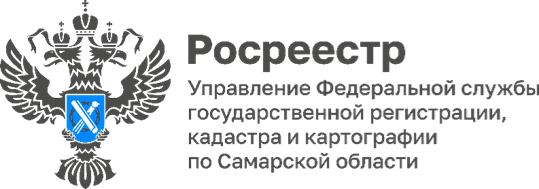 	25.04.2024Росреестр разъясняет. Практикум по использованию электронных услуг.Урок №4. Получение выписки ЕГРН о кадастровой стоимости объекта недвижимостиСамарский Росреестр продолжает серию уроков по использованию электронных услуг, с приложением пошагового алгоритма.Сегодня мы расскажем, как получить выписку ЕГРН о кадастровой стоимости объекта на сайте Госуслуги (www.gosuslugi.ru).Выписка ЕГРН о кадастровой стоимости объекта – документ, в котором отображается информация о цене объекта недвижимости, которую ему присвоили госорганы при оценке недвижимости в РФ.Отметим, что этот документ содержит общедоступные сведения, поэтому запросить его может не только собственник недвижимости, но и любое другое заинтересованное лицо. Выписку можно запросить как на текущую, так и на любую другую дату.Налоговая служба применяет сведения о кадастровой стоимости содержащиеся в Едином государственном реестре недвижимости для расчета земельного налога, налога на имущество физических и юридических лиц.Также кадастровая стоимость применяется при расчете арендной платы, выкупной стоимости объекта недвижимости, в случае его выкупа из государственной или муниципальной собственности и для иных предусмотренных законодательством целей.В выписке указаны следующие сведения:описание объекта – вид и кадастровый номер;величина кадастровой стоимости и дата ее утверждения;реквизиты акта об утверждении кадастровой стоимости;дата внесения кадастровой стоимости в ЕГРН;даты подачи заявления о пересмотре кадастровой стоимости и начала ее применения.	Для получения выписки ЕГРН о кадастровой стоимости объекта достаточно зайти на сайт Госуслуги (www.gosuslugi.ru) путем авторизации учетной записи, а далее следовать указанному алгоритму (ссылка). При подаче запроса электронная цифровая подпись (ЭЦП) не требуется.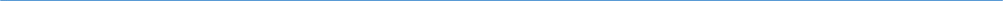 Материал подготовлен пресс-службойУправления Росреестра по Самарской области